Контрольная работа № 2 «Электрические явления»Вариант 1№1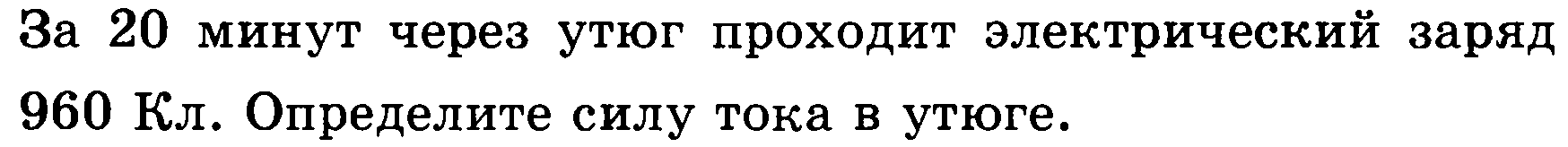 №2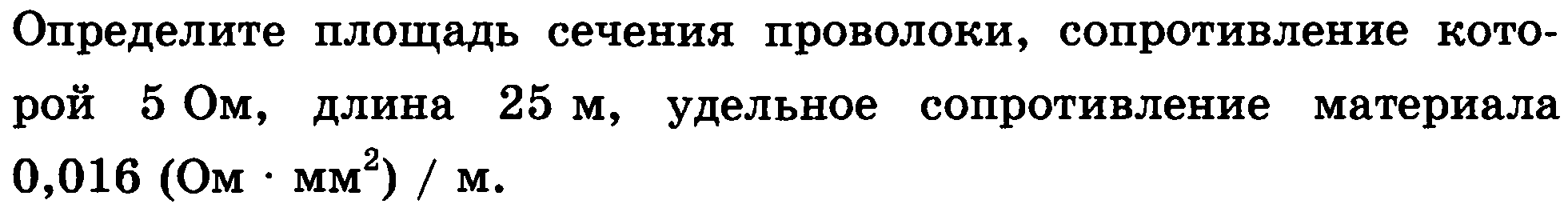 №3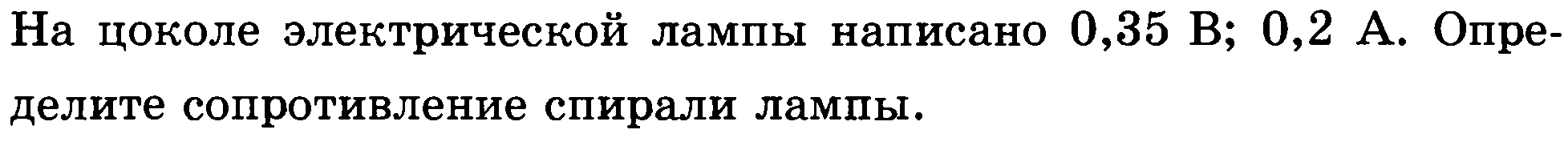 №4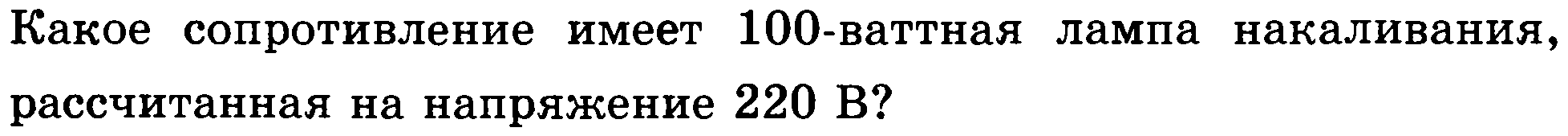 №5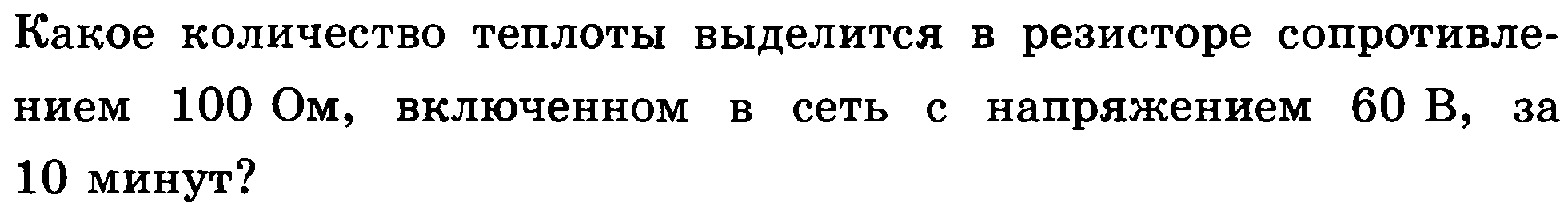 Контрольная работа № 2 «Электрические явления»Вариант 2№1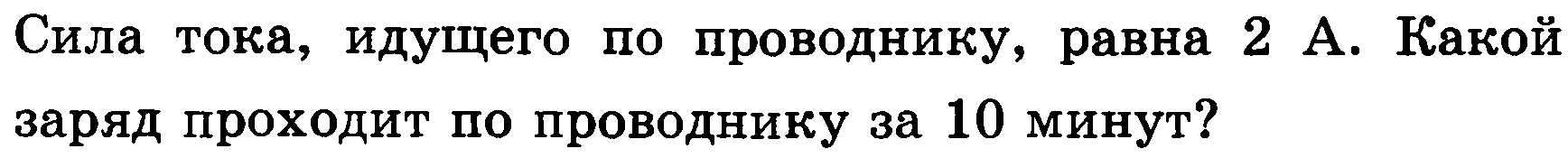 №2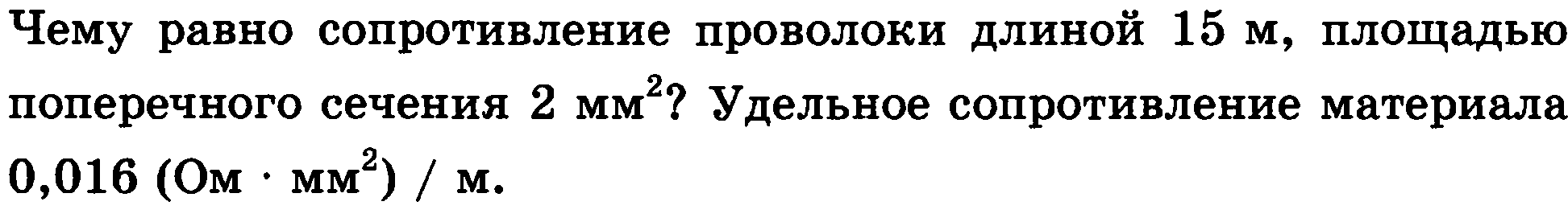 №3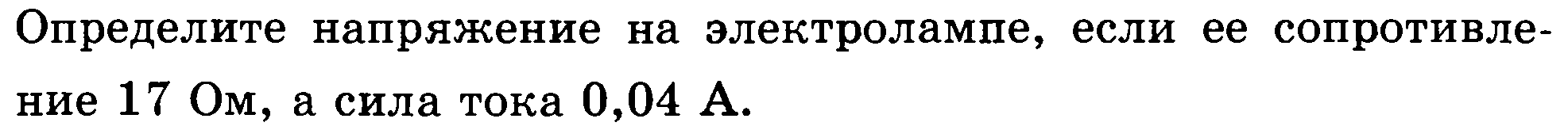 №4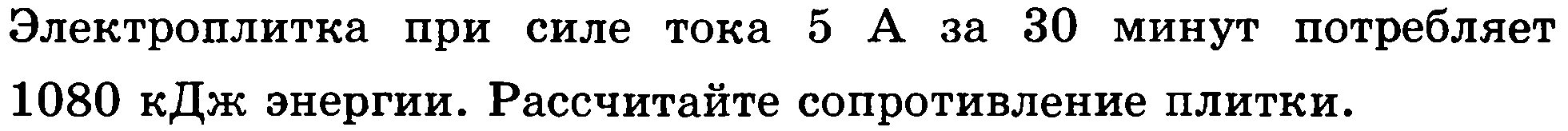 №5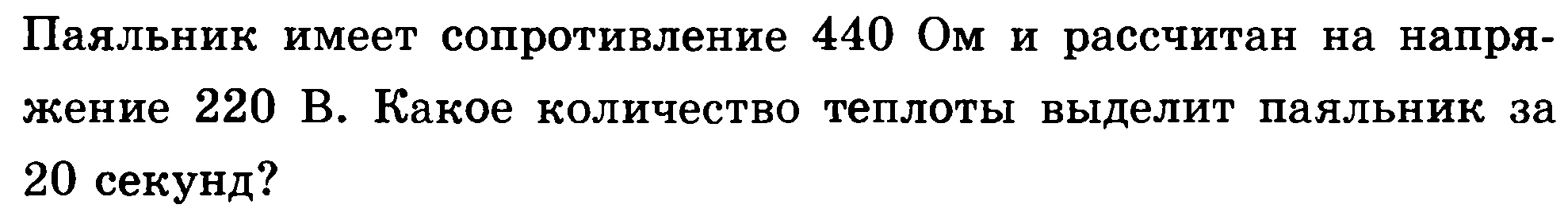 